Communiqué de presse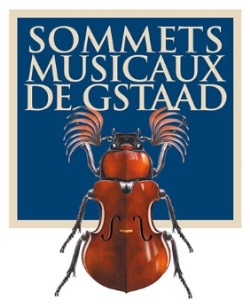 Sommets Musicaux de Gstaad :Trois jeunes artistes se voient récompenséspar deux prix prestigieux   Caroline Goulding, violonisteLauréate du Prix Thierry ScherzParrainé par la Fondation Pro Scientia et ArteetLes Amis des Sommets Musicaux  de GstaadDavid Petrlik, violon et Alexandre Kantorow, pianoRécompensés par le Prix André HoffmannGSTAAD, Le 10 février 2017 – La 17ème édition des Sommets Musicaux de Gstaad a décerné à Caroline Goulding, violoniste américaine de 24 ans le Prix Thierry Scherz, parrainé par la Fondation Pro Scientia et Arte et Les Amis des Sommets Musicaux de Gstaad. David Petrlik, violoniste français de 21 ans et le pianiste Alexandre Kantorow reçoivent le Prix André Hoffmann.Ces trois lauréats se sont produits en la chapelle de Gstaad dans la série des jeunes talents.Le Prix Thierry Scherz récompense la meilleure interprétation de la série des jeunes et offre au lauréat l’enregistrement de son premier CD.Cette année, le jury composé de Renaud Capuçon, directeur artistique du festival et mentor de la série des jeunes, du Maestro Toshio Hosokawa, compositeur contemporain en résidence et de Patrick Peikert, directeur du label Claves Records, a attribué le Prix Thierry Scherz à Caroline Goulding. Dans le courant du deuxième semestre 2017, cette violoniste enregistrera son premier CD avec orchestre et le label  Claves Records, qui en assurera également la promotion. Le jury a récompensé David Petrlik et Alexandre Kantorow avec le Prix André Hoffmann, doté de CHF 5'000, pour la meilleure interprétation de l’œuvre contemporaine du Maestro Toshio Hosokawa.Un succès pour les organisateursL’édition 2017 du Festival s’est déroulée du 27 janvier au 4 février et a remporté un grand succès. Le public a témoigné son plus vif intérêt par la fréquentation assidue à tous les concerts. Les Sommets Musicaux se réjouissent de la réussite de cette édition.La 18ème édition des Sommets Musicaux de Gstaad se déroulera du 26 janvier au 3 février 2018.Illustrations HD, biographie des artistes et des lauréats de l’édition 2017 : http://www.sommetsmusicaux.ch/presse/SuisseChristine Urfer, pur pr, christine@pur-pr.com, +41 78 619 05 00, +41 21 320 00 10